For every purchase made, we will earn up to 40% back in rewards to help support our school!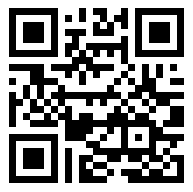 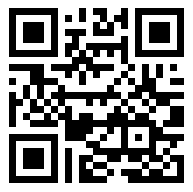 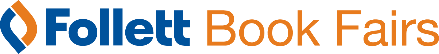 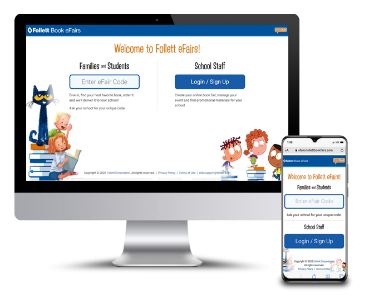 